札幌市商店街地域力向上支援事業補助金 事業計画書（ＳＤＧｓ推進型）１　取組名称２　実施体制３　取組の具体的内容４　取り組む地域課題及び対応するＳＤＧｓのゴール※下記より1つ以上記入してください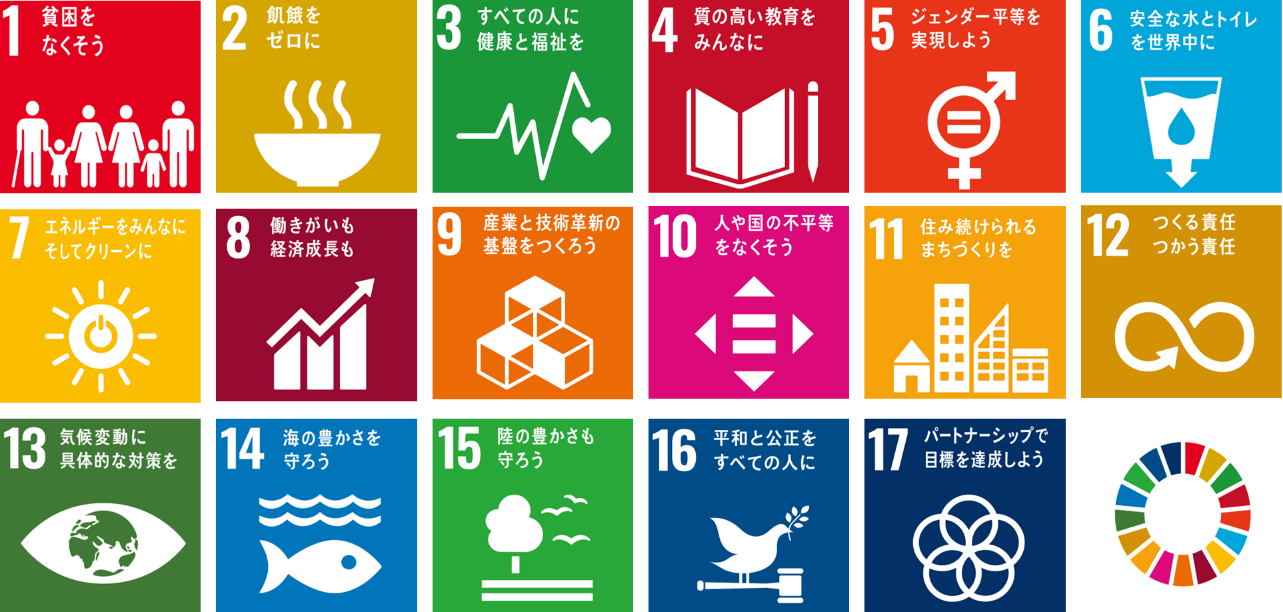 ５　実施場所６　事業スケジュール　計画年数　⑵　実施期間　　（※申請年度のものを記入すること。１日限定のイベントの場合は、開始日のみを記入すること。）⑶　実施計画　　※使用しない部分については削除してください。７　事業実施による地域への効果等年月日団体名代表者(役 職)代表者(氏 名)参画する組合員数事業の進捗管理や全体を指揮する人の氏名組合員の役割分担協力団体等取組内容できるだけ具体的に記入してください取り組む地域課題取り組む理由も含めて記入してください対応するＳＤＧｓのゴール（※）　　　　年計画年月日から年月日まで【１年度目】【１年度目】時　期準　備　内　容【２年度目】【２年度目】時　期準　備　内　容【３年度目】【３年度目】時　期準　備　内　容期待される地域活性化への効果（目標）地域課題の解決・ＳＤＧｓのゴールの実現に向けた工夫も含め、記入してください商店街等のプロモーションにつなげる工夫点